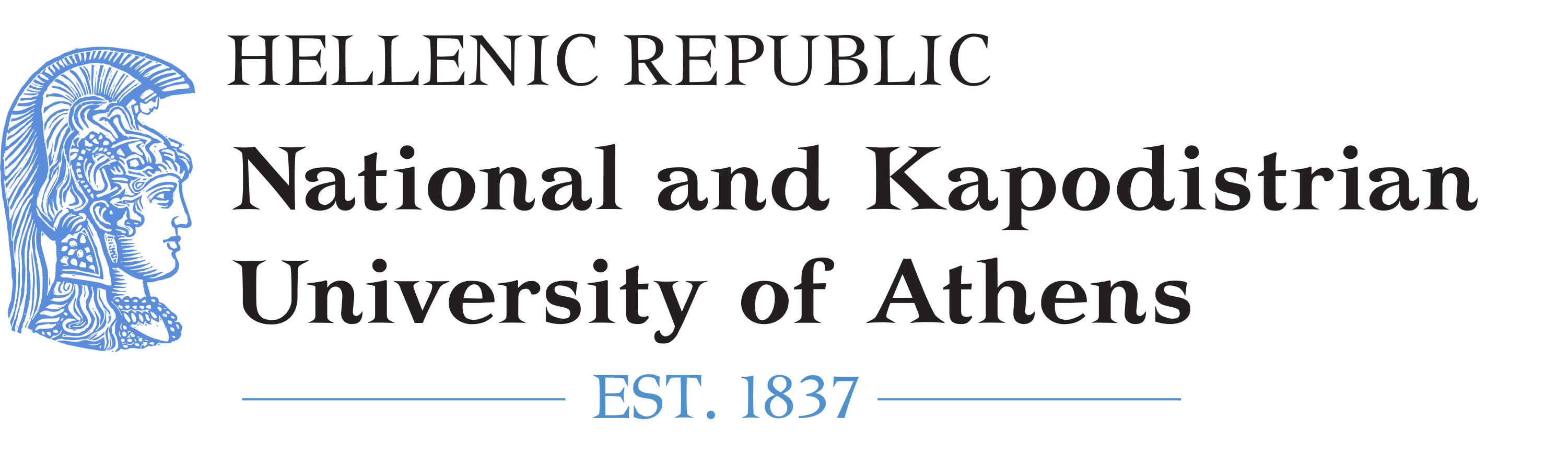 SCHOOL OF SCIENCEDEPARTMENT OF CHEMISTRYPOSTGRADUATE PROGRAM“INORGANIC CHEMISTRY AND ITS APPLICATIONS IN INDUSTRY”RESEARCH DIPLOMA THESISTitleNAME AND SURNAMEAREA OF SPECIALIZATION (e.g., CHEMIST)ATHENSMONTH YEARRESEARCH DIPLOMA THESISTitleNAME AND SURNAMER.N.: 000000000000000000000000000THESIS COMMITTEEDATE OF THESIS DEFENSE DD/MM/YEARABSTRACTSUBJECT AREA: KEYWORDS: 5 keywordsACKNOWLEDGEMENTSLIST OF SCHEMESScheme 1. Mechanism of catalytic alcohol oxidation	Error! Bookmark not defined.LIST OF FIGURESFigure 1. Serene sunset	17LIST OF TABLESTable 1. Selected properties of the first-row d-block elements.	15CHAPTER 1
[HEADING]Basic conceptsThe electron configuration and selected properties of the elements of the first-row d-block elements are presented in Table 1. Table 1. Selected properties of the first-row d-block elements.All elements except scandium can be found in the divalent state, corresponding The first-row d-block elements can react with various chemical elements.SubheadingText text text CHAPTER 2 
[HEADING]SubheadingText text textSubheadingText text textSubheadingText text textSubheadingText text textSubheadingText text textSubheadingText text text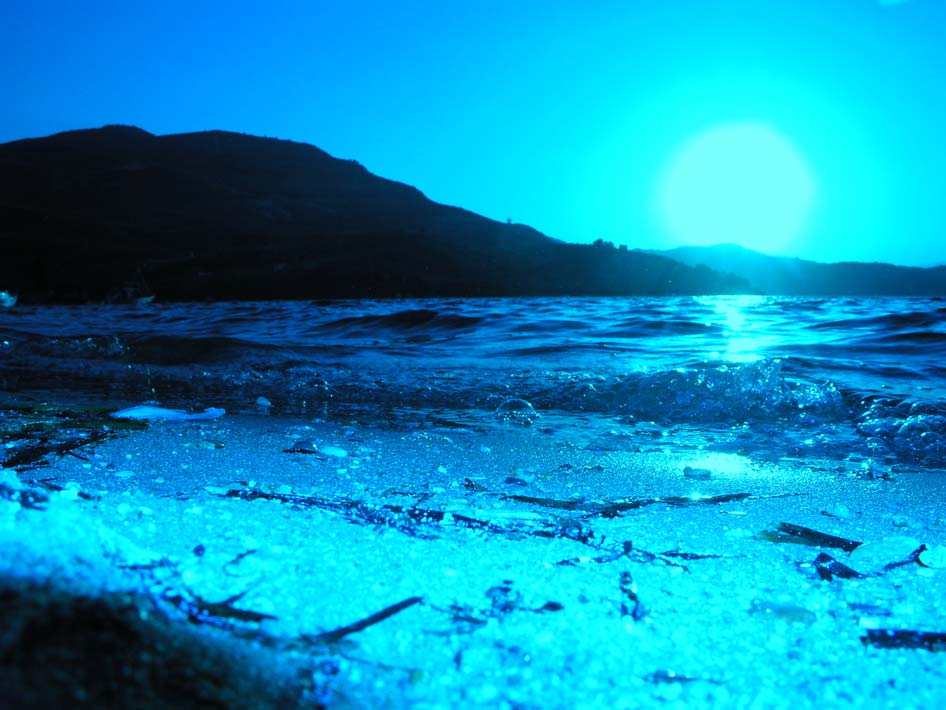 Figure 1. Serene sunsetCONCLUSIONSText text textABBREVIATIONS-ACRONYMSAPPENDIX I 
Text text textAPPENDIX II
Text text textREFERENCES1. O'Garra, A.; Redford, P. S.; McNab, F. W.; Bloom, C. I.; Wilkinson, R. J.; Berry, M. P. R., The immune response in tuberculosis. Annu. Rev. Immunol., 2013, 31, 475-527.2. Frieden, T. R.; Sterling, T. R.; Munsiff, S. S.; Watt, C. J.; Dye, C. Tuberculosis. Lancet 2003, 362, 887-899.3. Koul, A.; Arnoult, E.; Lounis, N.; Guillemont, J.; Andries, K. The challenge of new drug discovery for tuberculosis. Nature 2011, 469, 483-490.4. Smith, I. Mycobacterium tuberculosis pathogenesis and molecular determinants of virulence. Clin. Microbiol. Rev. 2003, 16, 463-496.ElementZElectron configurationElectronegativityMetallic radius (nm)Melting point (ºC)Density (g cm-3)Sc21[Ar]3d14s21.360.16215412.99Ti22[Ar]3d24s21.540.14716684.51V23[Ar]3d34s21.630.13419106.00Cr24[Ar]3d54s11.660.12819077.15Mn25[Ar]3d54s21.550.12712467.30Fe26[Ar]3d64s21.830.12615387.87Co27[Ar]3d74s21.880.12514958.86Ni28[Ar]3d84s21.910.12414558.90Cu29[Ar]3d104s11.900.12810858.96Zn30[Ar]3d104s21.650.1344207.13